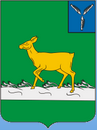 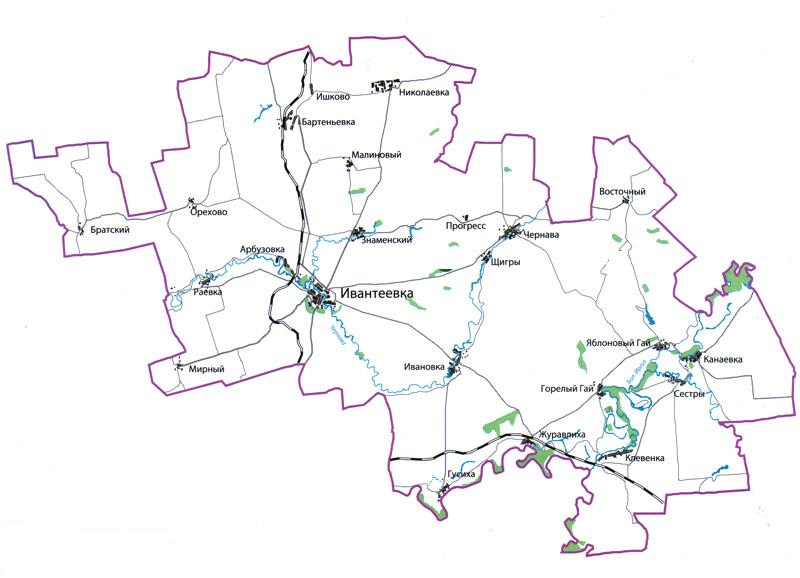 Уважаемые жители Ивантеевского муниципального района!Одной из главных задач бюджетной политики района является обеспечение прозрачности и открытости бюджетного процесса. Для привлечения большого количества граждан к участию в обсуждении вопросов формирования бюджета района и его исполнения разработан «Бюджет для граждан».«Бюджет для граждан» представлен, прежде всего, для жителей района, не обладающих специальными знаниями в сфере бюджетного законодательства. Информация «Бюджет для граждан» в доступной форме знакомит граждан с основными характеристиками бюджета Ивантеевского муниципального района.Задачи бюджетной политики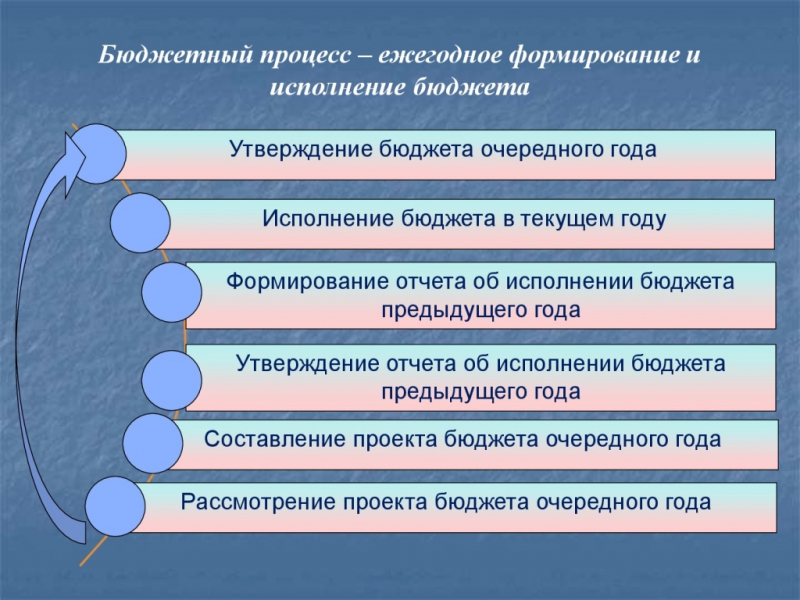 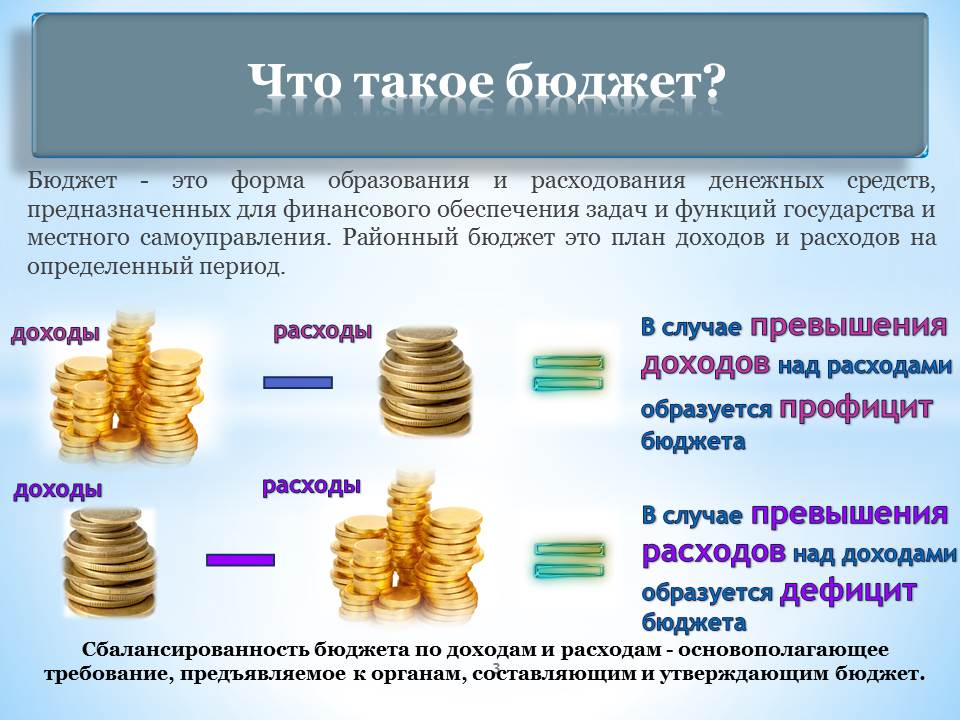 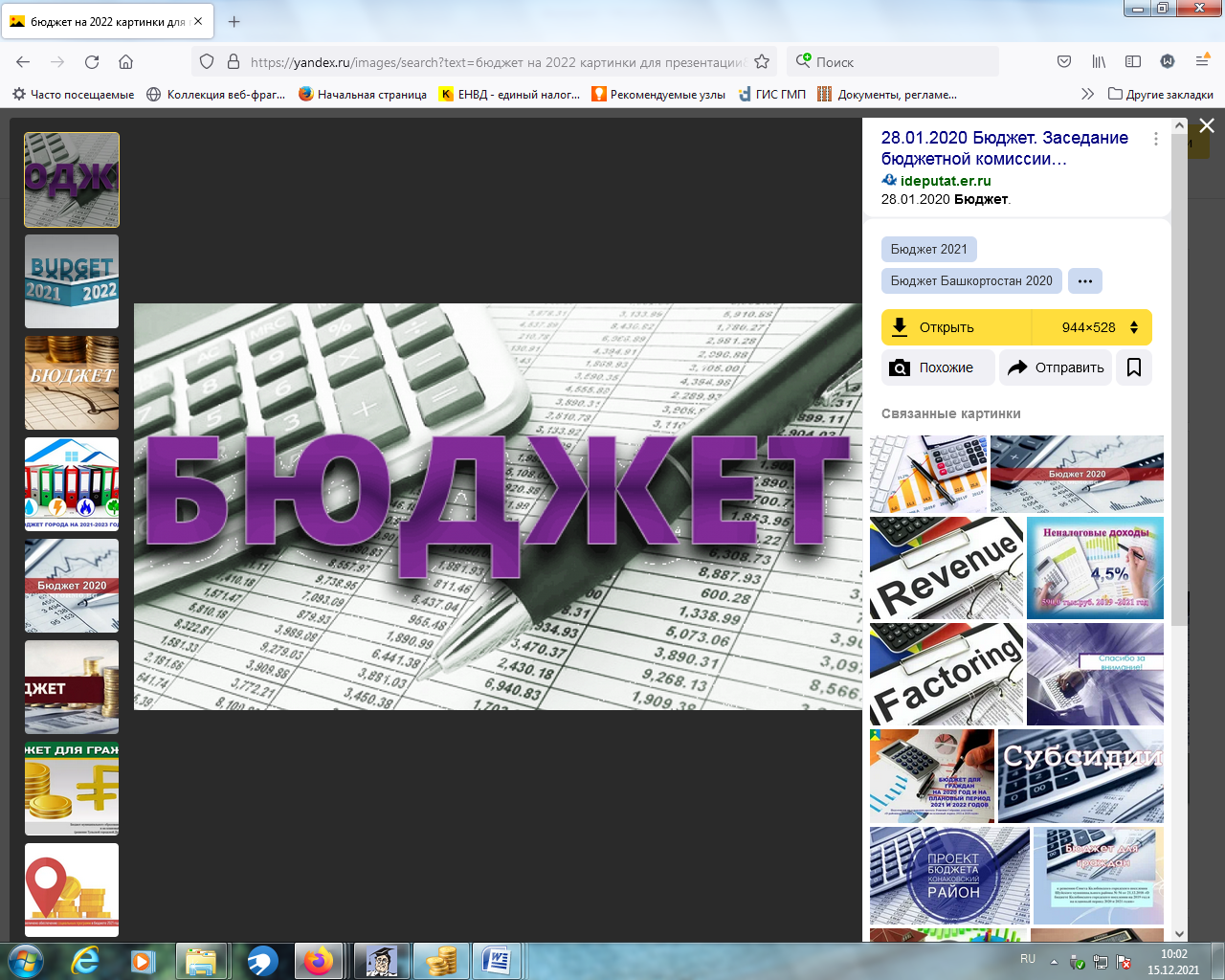                                                                                                                                  тыс. руб.Зачем нужны бюджеты?     Для выполнения своих задач муниципальному району необходим бюджет, который формируется за счет сбора налогов и безвозмездных поступлений направляемых на финансирование бюджетных расходов. За эти средства общество «приобретает» у муниципального района общественные блага – услуги образование, услуги культуры, физической культуры и спорта, то есть услуги и функции, которые не могут быть предоставлены рынкам и оплачены каждым из нас в отдельности.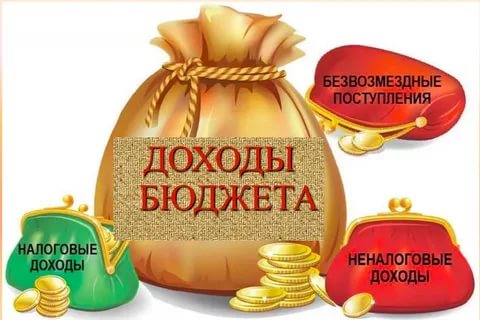 Межбюджетные отношения в Ивантеевском муниципальном районе на 2022 год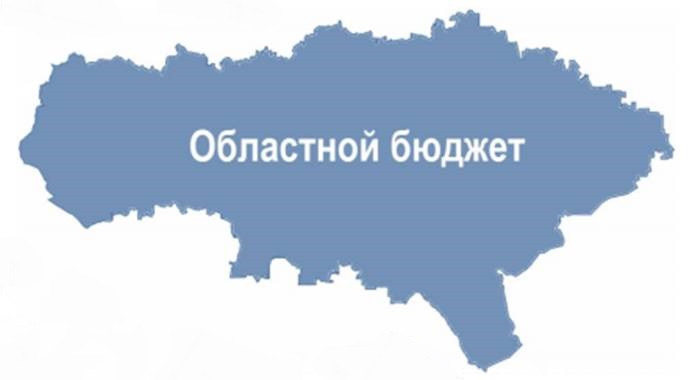 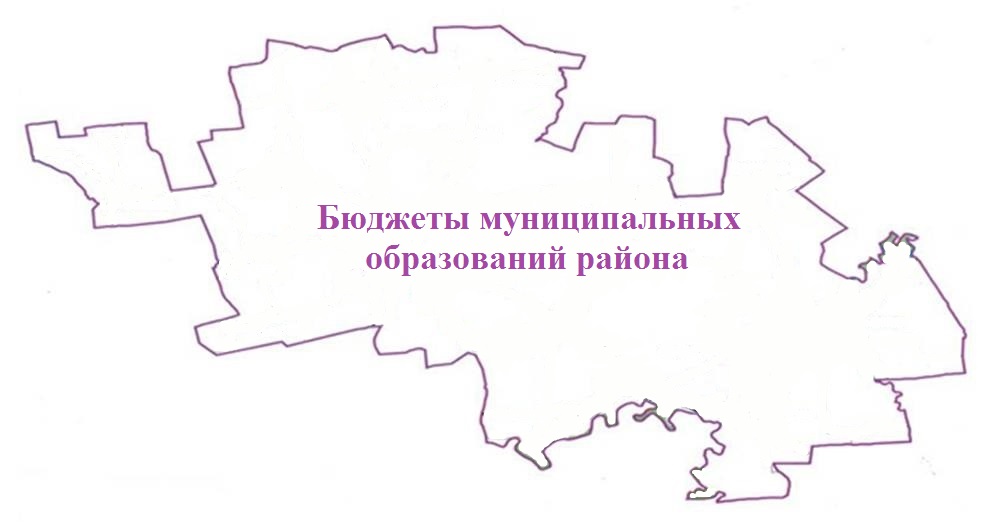 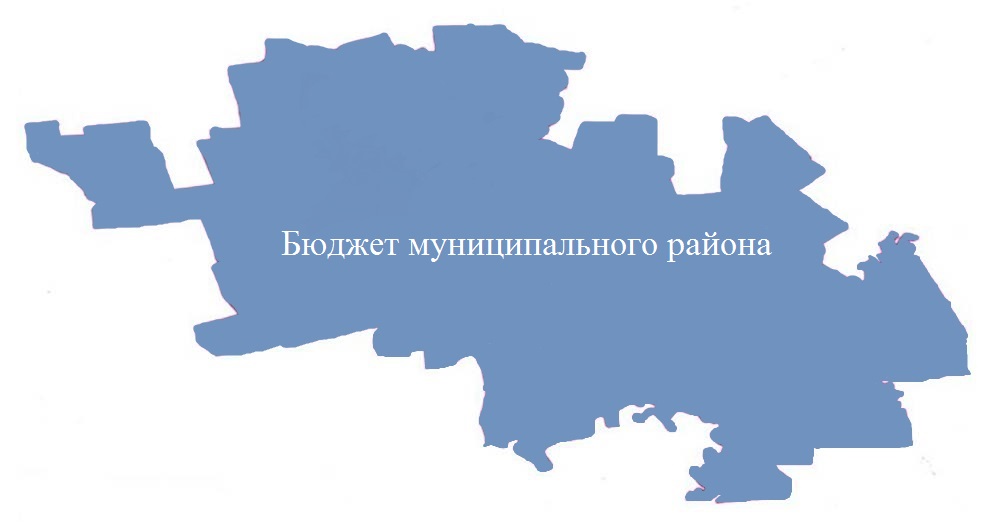 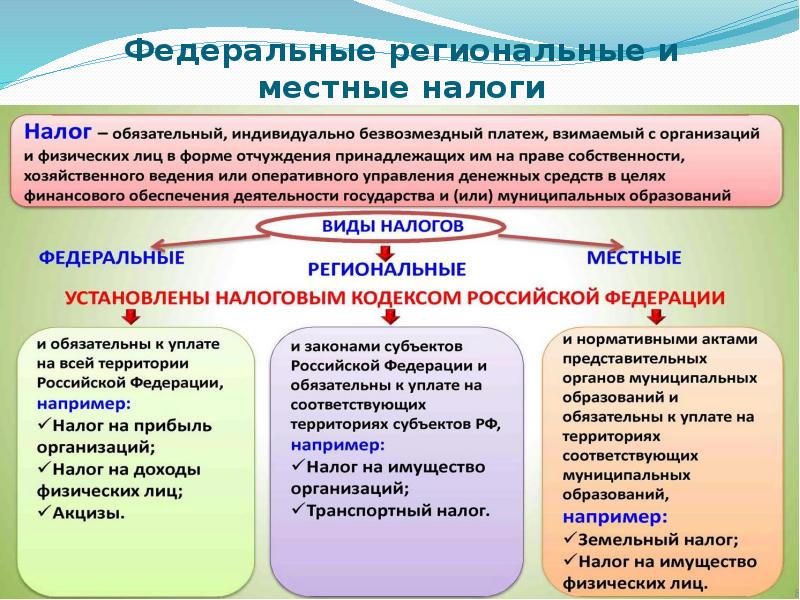 Куда зачисляются налоги, непосредственно уплачиваемые гражданами РФ в 2022 году?Структура доходов бюджета Ивантеевского муниципального района                                                                                                                       тыс. руб.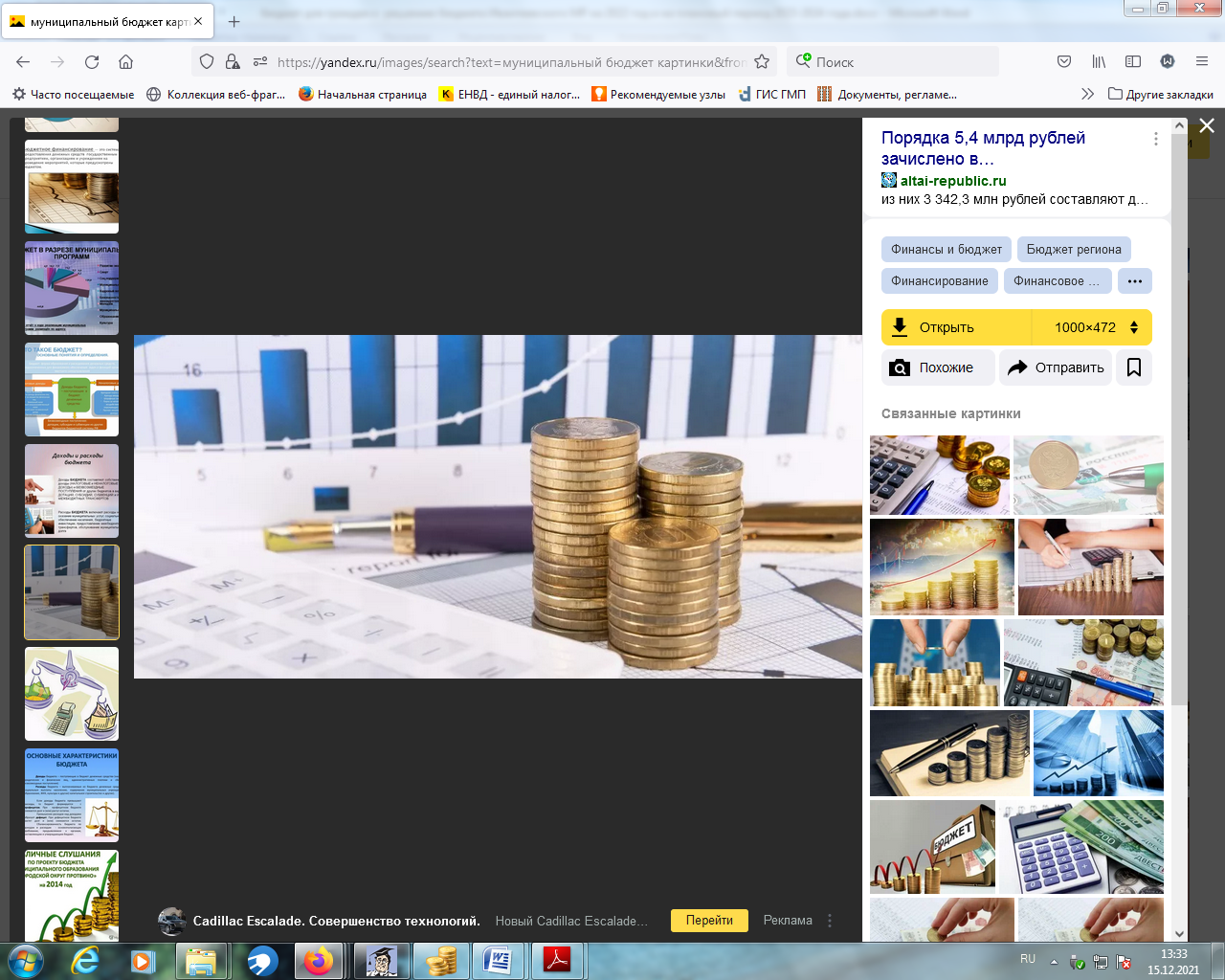 Доходы бюджета муниципального района в расчете на 1 жителя(численность населения Ивантеевского муниципального района на 01.01.21 г. 13013 человек)тыс.руб.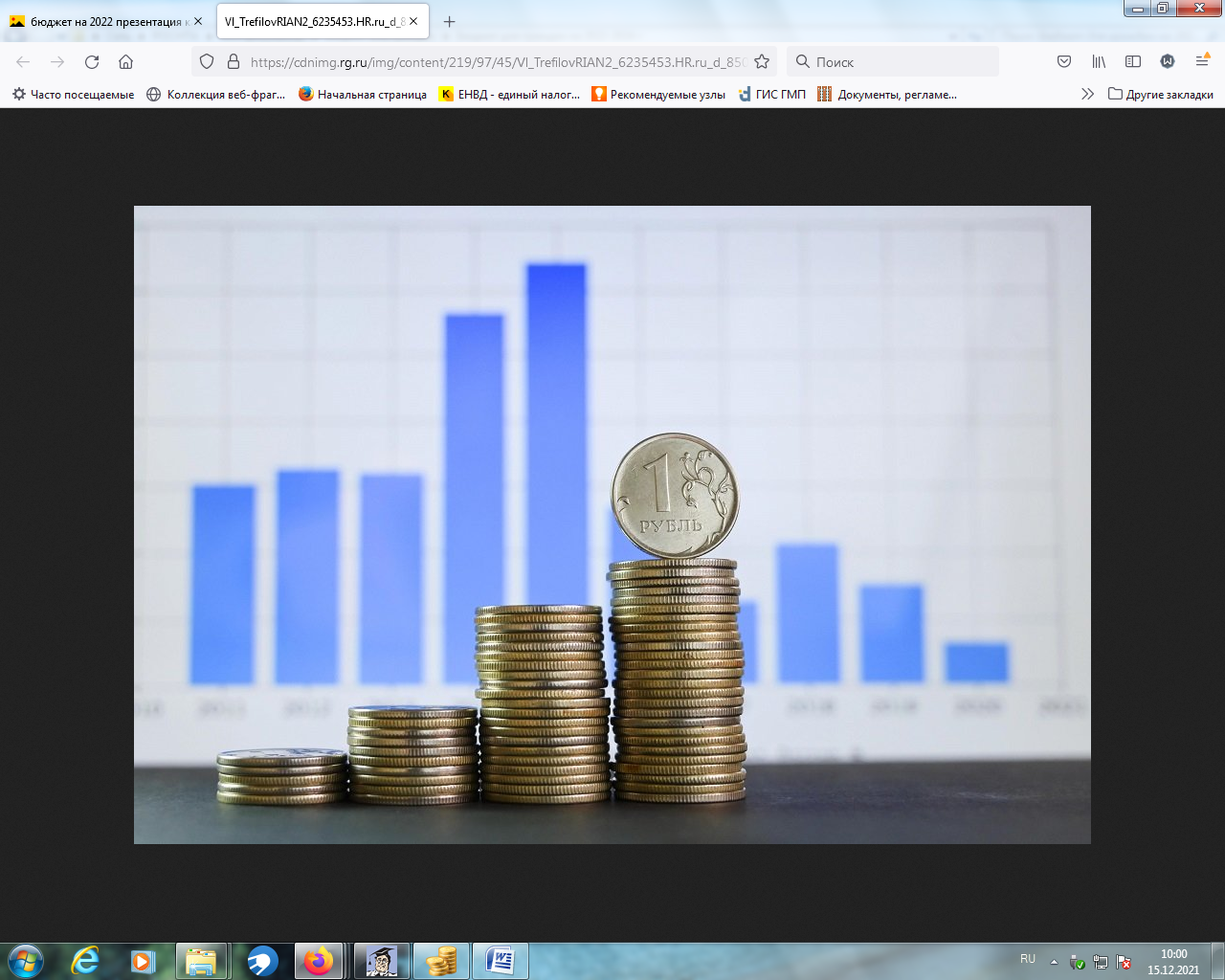 Диаграмма доходов бюджета муниципального района в расчете на 1 жителя      тыс.руб.Доходная база бюджета по налоговым и неналоговым доходам сформирована на основании имеющегося доходного потенциала, с учётом показателей прогноза социально-экономического развития Ивантеевского муниципального района на 2022 год и плановый период 2023 и 2024 годов. Учтены дополнительные поступления за счет повышения эффективности контрольной работы налоговых органов.Основными бюджетообразующими доходами бюджета муниципального района являются налог на доходы физических лиц и акцизы на нефтепродукты.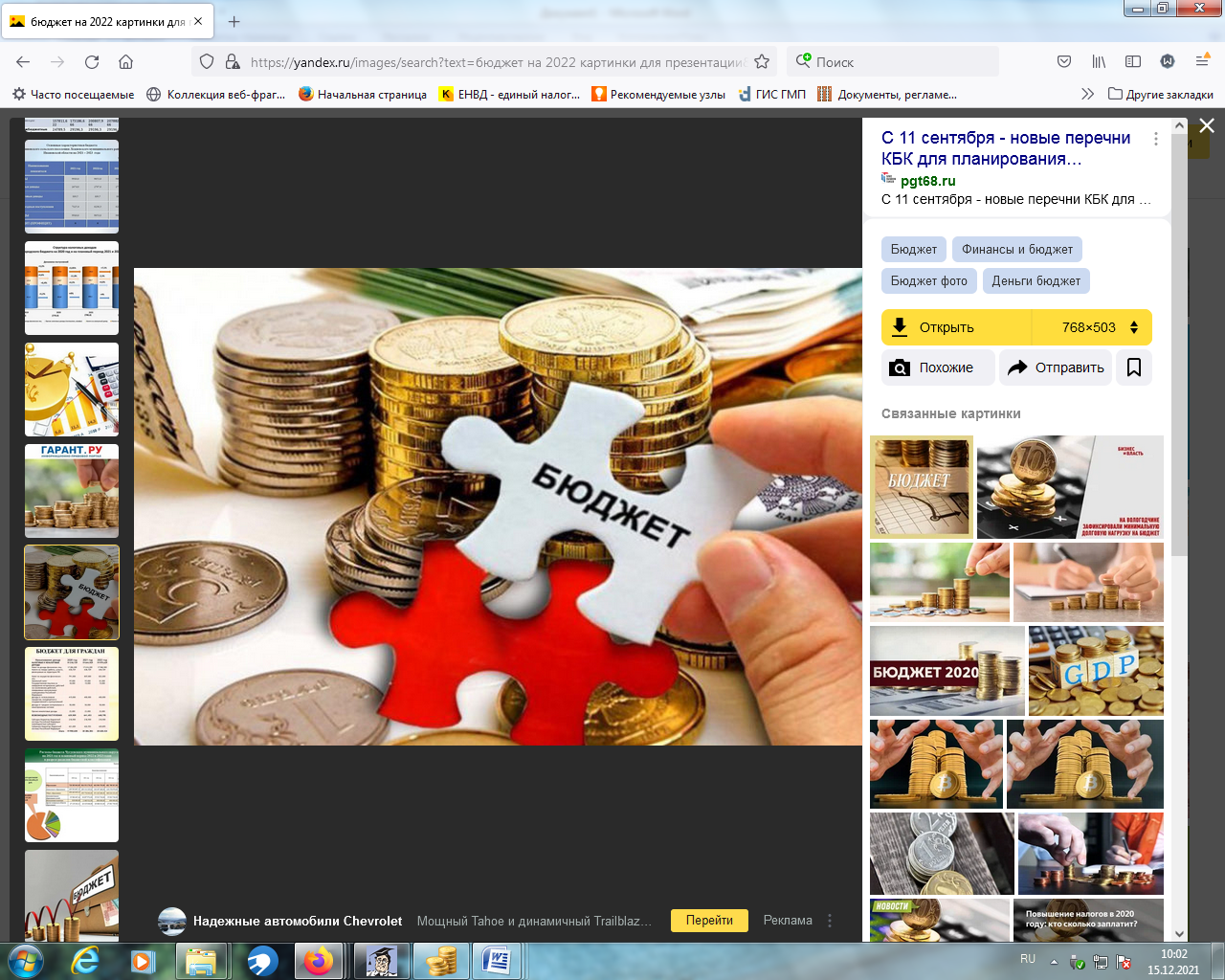 Основные показатели прогноза социально-экономического развитияИвантеевского муниципального района на 2022г.-2024г.Основные направления деятельности Ивантеевского муниципального района по повышению доходов бюджета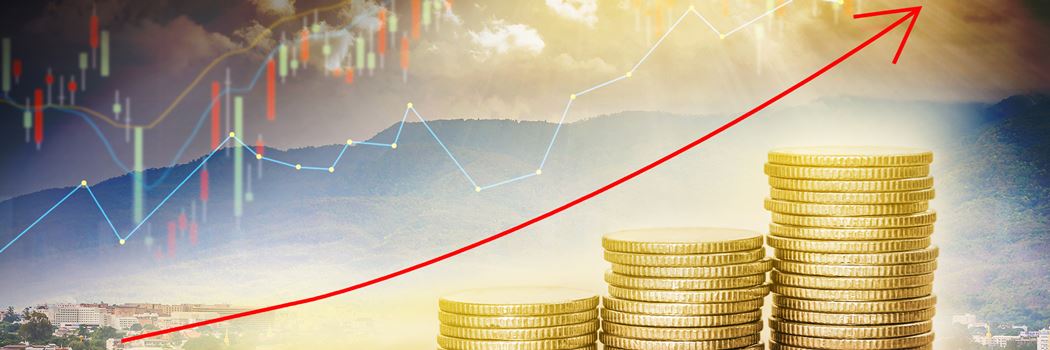 РАСХОДЫ.Расходы бюджета – выплачиваемые из бюджета денежные средства.В каких единицах измеряются параметры бюджетов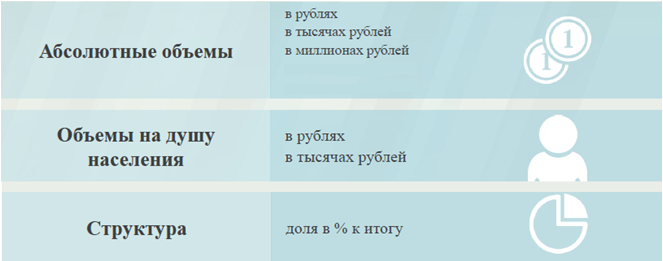 Расходы по основным функциям муниципального района.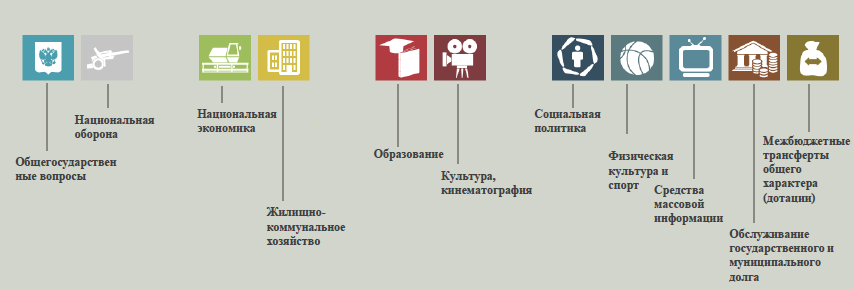 Структура расходов бюджета Ивантеевского муниципального района по разделам на 2020-2024 годах.%Наибольшую долю в расходах бюджета муниципального района в 2020 году составили расходы по разделу «образование» - 66,9 %, ожидаемые расходы в 2021 году по разделу «образование» - 70,4 %, в  бюджете на 2022 год по разделу «образование» 68,7 %, на 2023 год 80,7 %, на 2024 год 79,9 %. Проект бюджета на  2022 год и на плановый период 2023 и 2024 годов с полным правом можно охарактеризовать как социально-ориентированный: свыше 87,2 % расходов приходятся на социальную сферу в 2020 году, 84,1 % в 2021 году, 86,2 % в 2022 году, 87,7 %  в  2023 году,   в 2024 году 87,4 %.Расходы бюджета Ивантеевского муниципального района по основным разделам на душу населения                        руб.Социально-значимые проекты за счет бюджета Ивантеевского муниципального района на 2022 год и на плановый период 2023 и 2024 годов предусмотрены по следующим направлениям:тыс. руб.Расходы бюджета Ивантеевского муниципального района запланированы на 2021 год в сумме 530494,0 тыс. руб., на 2022 год 471988,7тыс. руб., на 2023 год 372545,2 тыс. руб., на 2024 год 360670,3 тыс. руб. Общий объем расходов представлен в следующей форме:тыс. руб.Уровень средней заработной платы по категориям муниципальных учрежденийруб. Бюджетные ассигнования бюджета Ивантеевского муниципальногорайона по муниципальным программам районатыс. руб.Целевые показатели по муниципальным программамМуниципальная программа «Развитие физической культуры и спорта в  Ивантеевском муниципальном  районе»ЦЕЛИ: пропаганда здорового образа жизни среди населения района, массового спорта, вовлечение в активные занятия физической культуры и спорта различных возрастных и социальных категорий населения области, повышение уровня подготовки спортсменов в областные соревнования и всероссийские улучшение состояния здоровья жителей Ивантеевского муниципального районаПодпрограмма «Развитие физической культуры и массового спорта в Ивантеевском муниципальном районе».Планируемые результатыМуниципальная программа «Развитие культуры  Ивантеевского муниципального района»ЦЕЛИ:      - сохранение культурного и исторического наследия района; - обеспечение доступа граждан к культурным ценностям, участию  в культурной жизни          и реализации их творческого потенциала; - создание благоприятных условий для устойчивого развития сферы культурыПодпрограмма 1 «Развитие библиотечно-информационного обслуживания населения»Планируемые результатыПодпрограмма 2 «Развитие и организация культурного досуга, массового отдыха населения, народного и художественного творчества»Муниципальная программа « Профилактика терроризма и экстремизма на территории Ивантеевском муниципальном района "ЦЕЛИ: Воспитание культуры толерантности и межнационального согласия;                                         Достижение необходимого уровня правовой культуры граждан как основы толерантного сознания и поведения.                                         Формирование в молодежной среде мировоззрения и духовно-нравственной атмосферы этнокультурного взаимоуважения, основанных на принципах уважения прав и свобод человека, стремления к межэтническому миру и согласию, готовности к диалогу.                     Общественное осуждение и пресечение на основе действующего законодательства любых проявлений дискриминации, насилия, расизма и экстремизма на  национальной и конфессиональной почве.              Разработка и реализация образовательных программ, направленных на формирование у подрастающего поколения позитивных  установок   на этническое многообразие.«Муниципальная программа«Развитие образования  Ивантеевского муниципального района»ЦЕЛИ: Совершенствование системы дошкольного, начального общего, основного                        общего, среднего общего и дополнительного образования, обеспечивающей равную доступность и современное качество учебных результатов; Создание в образовательных учреждениях условий, обеспечивающих безопасность, сохранение и укрепление здоровья участников образовательного процесса, формирование их здорового образа жизни и приобретение позитивного социального опыта; Создание условий для проявления способностей одаренными детьми;повышение квалификации педагогических кадров;Формирование у детей и молодежи патриотического сознания; Комплексное решение вопросов организации отдыха, оздоровления, занятости детей и подростков Ивантеевского района в каникулярное время.Подпрограмма «Развитие системы дошкольного образования»Планируемые результатыПодпрограмма  «Развитие системы общего  образования»Планируемые результатыПодпрограмма «Развитие системы дополнительного образования»Планируемые результатыПодпрограмма  «Ресурсное обеспечение образовательных учреждений»Подпрограмма «Организация отдыха, оздоровления, занятости детей и подростков»Муниципальная Программа «Комплексное  развитие систем транспортной инфраструктуры на территории Ивантеевского муниципального района Саратовской области»ЦЕЛИ:    сокращение ущерба от дорожно-транспортных происшествий и их последствий;сохранение жизни и здоровья участников дорожного движения за счет повышения дисциплины на дорогах.Подпрограмма 1 «Модернизация и развитие автомобильных дорог общего пользования муниципального значения Ивантеевского района Саратовской области»Планируемые результатыПодпрограмма 2 «Повышение безопасности дорожного движения в Ивантеевском районе Саратовской области»Планируемые результатыМуниципальная программа « Развитие местного самоуправления  Ивантеевского муниципального района»ЦЕЛИ:    содействие органам местного самоуправления Ивантеевского муниципального района в реализации полномочий, определенных законодательством, в повышении качества и эффективности административно- управленческих процессов в органах местного самоуправления, создание необходимых условий для развития в Ивантеевском районе системы местного самоуправления и эффективного решения вопросов местного значения.Планируемые результатыМуниципальная программа «Комплексное развитие социальной инфраструктуры Ивантеевского муниципального района»Планируемый объем муниципального долга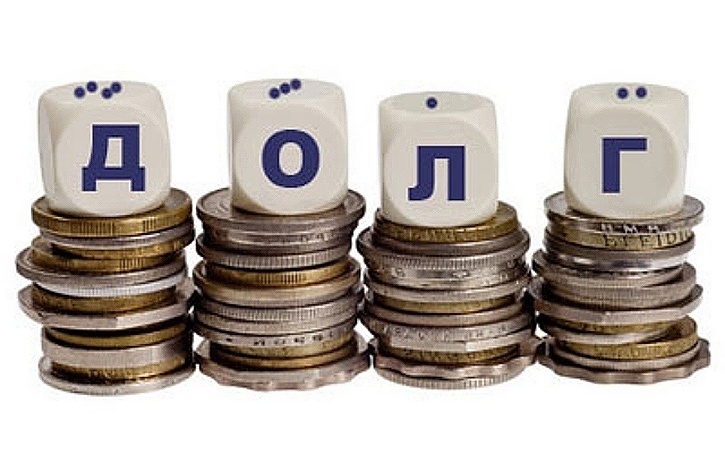 Динамика муниципального долгатыс.рублей   Информация о позиции Саратовской области в рейтингах открытости бюджетных данных          Мониторинг в целях формирования рейтинга проводится Министерством финансов Саратовской области. По итогам оценки в 2021 году раздела «Первоначально утвержденный бюджет» и «Публичные сведения о деятельности  муниципальных учреждений Саратовской области» методики открытости бюджетных данных Ивантеевский муниципальный район, набрав максимальные баллы, отнесен к группе районов с очень высоким уровнем открытости бюджетных данных и вошел в число лидеров (вместе с городом Саратов, Балаковским, Петровским, Энгельским муниципальными районами) среди районов Саратовской области.Контактная информацияАдрес: 413950, Саратовская область, с.Ивантеевка, ул. Советская, д. 16Тел.: 8(84579) 5-16-76Факс: 8(84579) 5-16-78График работы:понедельник-пятница: с 8-00 до 16-00перерыв - с 12-00 до 13-00Электронный адрес: fo10ivant@mail.ruПоказатели2020 годотчет2021 год оценка2022 год 2023 год 2024 год Доходы, в том числе443180,6526114,3471988,7372545,2360670,3Налоговые, неналоговые доходы82146,1101301,487381,588446,289581,8Безвозмездные поступления 361034,5424812,9384607,2284099,0271088,5Расходы, в том числе 433340,5530494,0471988,7372545,2360670,3Условно утвержденные2220,04480,0Общегосударственные вопросы35987,638923,337962,218791,318349,6Национальная экономика17999,726534,025759,925619,925619,9Образование290007,8373442,7324383,5298947,3284550,0Культура и искусство76881,259372,569926,218075,718733,2Социальная политика5723,96952,57063,65141,05101,9Другие расходы6740,325269,06893,33750,03835,7Баланс (доходы-расходы)Дефицит или профицит9840,14379,7---Доходы бюджетаДоходы бюджетаДоходы бюджетаНалоговые доходыНеналоговые доходыБезвозмездные поступления- налог на доходы физических лиц,-единый налог на вмененный доход,- единый сельскохозяйственный налог, - транспортный налог,- государственная пошлина,- акцизы по нефтепродуктам- доходы от использования муниципального имущества,-плата за негативное воздействие на окружающую среду,- доходы от продажи материальных и нематериальных активов,- прочие неналоговые доходы- дотации;- субсидии;- субвенции;- иные межбюджетные трансферты;Виды межбюджетныхтрансфертовОпределениеАналогия в семейномбюджетеДотации (от лат. «Dotatio» –дар, пожертвование)Предоставляются без определения конкретной цели их использованияВы даете своему ребенку «карманные деньги»Субвенции (от лат. Subveire»– приходить на помощьПредоставляются на финансирование«переданных» другим публично-правовымобразованиям полномочийВы даете своему ребенку деньги и посылаете его в магазин купить продукты(по списку)Субсидии (от лат.«Subsidium» - поддержкаПредоставляются на условиях долевогософинансирования расходов других бюджетовВы «добавляете» денег для того, чтобы ваш ребенок купил себе новый телефон(а остальные он накопит сам)Налог на доходы физических лицНалог на доходы физических лицТранспортный налогНалог на имущество физических лицЗемельный налогБюджет субъекта Российской Федерации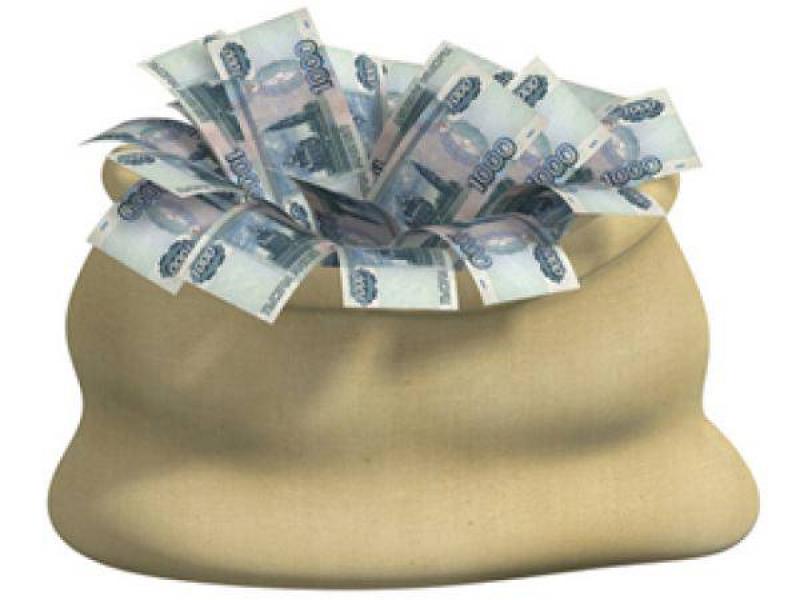 Местный бюджетМестный бюджетМестный бюджетМестный бюджетНаименование доходов2020 годотчет2021 год оценка 2022 год проект 2023 год проект2024 год проектНалоговые и неналоговые доходы всего82146,1101301,487381,588446,289581,8в том числе:налоговые доходы всего:75816,296066,883904,384967,386101,1в том численалог на доходы физических лиц51327,747265,048220,848701,349183,9акцизы на нефтепродукты14401,014500,07977,27977,27977,2единый налог на вмененный доход2701,9780,0109,076,073,2единый сельскохозяйственный  налог6119,115421,87427,37992,88596,8патентная система налогообложения8,11300,01400,01450,01500,0транспортный налог-15500,017500,017500,017500,0госпошлина1258,41300,01270,01270,01270,0неналоговые доходы всего:6329,95234,63477,23478,93480,7в том числепроценты, полученные от предоставления бюджетных кредитов внутри страны1,41,1арендная плата за земли4452,23700,03200,03200,03200,0доход от аренды имущества36,430,030,030,030,0доход от прибыли МУПов35,0-10,010,010,0прочие поступления от использования имущества, находящегося в собственности муниципальных районов (за исключением имущества муниципальных бюджетных и автономных учреждений, а также имущества муниципальных унитарных предприятий, в том числе казенных)29,7плата за негативное воздействие46,8185,042,544,246,0доходы от компенсации затрат государства-48,5доходы от продажи материальных и нематериальных активов1213,71000,0100,0100,0100штрафы, санкции и возмещение ущерба514,7270,094,7,94,794,7Безвозмездные поступления всего:361034,5424812,9384607,2284099,0271088,5в том числедотации бюджетам субъектов Российской Федерации и муниципальных образований62513,364197,684254,3субсидии бюджетам субъектов Российской Федерации и муниципальных образований 70440,2109104,150441,341308,924962,8субвенции бюджетам субъектов Российской Федерации и муниципальных образований.209372,2231015,5238855,2238888,7238474,3иные  межбюджетные трансферты18708,816882,611056,43901,47651,4прочие безвозмездные поступления3613,1Итого доходов:443180,6526114,3471988,7372545,2360670,3Наименование доходов2020 годотчет2021 год оценка 2022 год проект 2023 год проект2024 год проектДоходы всего, в том числе :34,140,436,328,627,7налоговые доходы5,87,46,46,56,6неналоговые доходы0,50,40,30,30,3безвозмездные поступления27,832,629,621,820,8Ед. измер.ОтчетОценка ПланПланПланЕд. измер.2020 г.2021 г.2022 г.2023 г.2024 г.1. Объем отгруженных товаров собственного производства, выполненных работ и услуг собственными силами (по видам деятельности) раздел  «Добыча полезных ископаемых»,  раздел D «Обрабатывающие производства», раздел Е «Производство и распределение электроэнергии, газа и воды" по классификации ОКВД      Тыс. руб.1276876,601431775,191501702,061635324,71750247,692. Объем валовой продукции сельского хозяйства                                           Тыс. руб.422810045286004698500491160051557003. Доходы уменьшенные на величину расходов, в соответствии со статьей 346,5 Налогового кодекса РФ, сельскохозяйственных товаропроизводителей, перешедших на уплату единого сельскохозяйственного налога – сельскохозяйственные организации Тыс. руб.362875204819,4215060,4230114,6246222,74. Численность детей до 18 лет Чел.264426142577254024995.Численность  населения, всегоЧел.13495132271312013120131206.Пенсионеры, всего  Чел.439144624485450545207. Выплаты социального характера Тыс. руб.790,0836,0895,0960,01032,08. Оборот розничной торговли       Тыс. руб.951884,0934140,0996820,01064700,01138270,09. Оборот общественного питания   Тыс. руб.41079,040560,043280,046230,049420,010. Численность работающих всего      Чел.2965299029902990299011. Фонд оплаты труда работающих всего                           Тыс. руб.930384,0992719,721063370,311140620,041226036,6812. Численность физических лиц, получающих доходы от предпринимательской деятельности, которые облагаются налогом на доходы физических лиц (предприниматели, осуществляющие деятельность без образования юридического лица) Чел.191919191913. Чистый доход физических лиц, получающих доход от предпринимательской деятельности и иной приносящей доход деятельности, который облагается налогом на доходы физических лиц, (предпринимателей, осуществляющих деятельность без образования юридического лица)  Тыс. руб.29205,030811,331982,133229,434525,4РазделНаименование2020годотчет2021 год оценка 2022 год план2023год план 2024год план01Общегосударственные вопросы8,37,38,05,15,104Национальная экономика4,25,05,56,97,205Жилищно-коммунальное хозяйство0,13,40,10,10,107Образование66,970,468,780,779,908Культура, кинематография17,711,214,84,95,310Социальная политика1,31,31,51,41,411Физическая культура и спорт1,21,01,10,50,612Средства массовой информации0,10,20,10,20,214Межбюджетные трансферты0,20,20,20,20,2Всего100,0100,0100,0100,0100,0РазделПоказатель2020 годотчет2021 год оценка 2022 год план 2023 год план2024 год план05Жилищно-коммунальное хозяйство7,021384,686,613,303,3007Образование21925,4316707,9424927,6522972,9721866,5908Культура, кинематография5812,444562,555373,561389,051439,5710Социальная политика432,74534,27542,81395,07392,0611Физическая культура и спорт399,61407,99397,29157,97162,4701Содержание работников органов местного самоуправления1894,602067,752054,54984,51979,66Наименование национальных  проектов2020 г.Факт2021г Оценка2022г. План2023г. План 2024г. План ОБРАЗОВАНИЕ6102,910656,613809,135489,418967,3Федеральный проект «Современная школа» (создание и обеспечение функционирования центров образования цифрового и гуманитарного профилей)4745,69469,113649,117311,618660,4Федеральный проект «Успех каждого ребенка» (создание в общеобразовательных организациях, расположенных в сельской местности, условий для занятий физической культурой и спортом, создание новых мест в образовательных организациях различных типов для реализации дополнительных общеразвивающих программ всех направленностей)1357,31187,5160,071,0Федеральный проект «Цифровая образовательная среда» (Обеспечение образовательных организаций материально-технической базой для внедрения цифровой образовательной среды)18106,8306,9КУЛЬТУРА19 106,551,06743,4Федеральный проект «Творческие люди» (Государственная поддержка лучших сельских учреждений культуры и работников сельских учреждений культуры)51,0102,0Федеральный проект «Культурная среда» (создание и модернизация учреждений культурно-досугового типа)19 106,56641,4разделподразделРасходы2020 год отчет2021 год оценка 2022 год план 2023год план2024год план01Общегосударственные вопросы35987,638923,337962,218791,318349,60102Функционирование высшего должностного лица субъекта Российской Федерации и муниципального образования2005,51956,91985,41191,71179,60103Функционирование законодательных (представительных) органов государственной власти и представительных органов муниципальных образований1066,11263,00104Функционирование Правительства Российской Федерации, высших исполнительных органов государственной власти субъектов Российской Федерации, местных администраций13074,314463,913479,95983,75690,00105Судебная система3,62,60106Обеспечение деятельности финансовых, налоговых и таможенных органов и органов финансового (финансово-бюджетного) надзора6846,36965,28 500,404 473,804 416,500111Средства резервных фондов40,040,040,00113Другие общегосударственные вопросы12991,814271,813956,507 102,17 023,5003Национальная безопасность и правоохранительная деятельность3,33,23,53,53,50310Защита населения и территории от чрезвычайных ситуаций природного и техногенного характера, пожарная безопасность3,33,23,53,53,504Национальная экономика17999,726534,025759,925619,925619,90405Сельское хозяйство и рыболовство80,052,7052,7052,700409Дорожное хозяйство (дорожные фонды)17800,726000,025477,5225477,225477,20412Другие вопросы в области национальной экономике119,0534,0180,090,090,005Жилищно-коммунальное хозяйство92,918018,986,043,043,00501Жилищное хозяйство70,547,436,018,018,00502Коммунальное хозяйство22,417971,550,025,025,007Образование290007,8373442,7324383,5298947,3284550,60701Дошкольное образование51631,753319,958775,448493,945793,90702Общее образование211937,7286934,6237633,0240915,6228989,90703Дополнительное образование13843,919276,014095,75175,05104,00707Молодежная политика и оздоровление детей728,3770,0360,0360,00709Другие вопросы в области образования12594,513183,913109,44002,84302,808Культура, кинематография 76881,259372,569926,218075,718733,20801Культура68253,950326,457679,010509,511167,00804Другие вопросы в области культуры, кинематографии8627,39046,112247,27 566,27 566,210Социальная политика5723,96952,57063,65141,45101,91001Пенсионное обеспечение2988,42983,73 378,01 689,01 689,01003Социальное обеспечение населения1064,61256,6882,7649,6610,11004Охрана семьи и детства1670,92712,22802,82802,82802,811Физкультура и спорт5285,65309,25170,02055,72114,21101Физическая культура5285,65309,25170,02055,72114,212Средства массовой информации617,3724,7710,9710,9710,91202Периодическая печать и издательства617,3724,7710,9710,9710,913Обслуживание государственного муниципального долга19,915,8149,6141,8141,81301Обслуживание внутреннего государственного и муниципального долга19,915,8149,6141,8141,814Межбюджетные трансферты721,31197,2773,3794,7821,71401Дотации на выравнивание бюджетной обеспеченности субъектов Российской Федерации и муниципальных образований721,31197,2773,3794,7821,7ИТОГО расходов:433340,5530494,0471988,7370325,2356190,3Категории гражданСреднемесячная начисленнаязаработная платаСреднемесячная начисленнаязаработная платаСреднемесячная начисленнаязаработная платаСреднемесячная начисленнаязаработная платаСреднемесячная начисленнаязаработная платаКатегории граждан2020 годотчет2021 год оценка 2022 год план2023 год план2024 год планРаботники дошкольных образовательных учреждений19930,7321284,5021810,6022640,0023499,70Работники общеобразовательных учреждений23998,2025478,8026013,8027002,3028028,40Работники учреждений культуры и искусства27928,7030023,0031582,4731582,4731582,47Работники учреждений физической культуры и спорта16379,0017588,0018221,0018877,0019557,00Наименование муниципальных программ2020 годотчет2021 год оценка2022 год план2023 год план2024год план123456Муниципальная программа «Развитие физической культуры и спорта в Ивантеевском муниципальном районе»5285,65309,25170,02055,72114,2Муниципальная программа «Развитие культуры в Ивантеевском муниципальном районе»71086,853326,557679,010509,511167,0Муниципальная программа «Развитие местного самоуправления Ивантеевского муниципального района» 1684,5266,2276,0167,2165,8Муниципальная программа «Развитие образования в Ивантеевском муниципальном районе»277974,9301976,4311274,1294944,5280247,8Муниципальная программа « Профилактика терроризма и экстремизма на территории Ивантеевском муниципальном района "5,05,05,05,05,0Муниципальная программа «Комплексное развитие транспортной инфраструктуры Ивантеевского муниципального района Саратовской области» 17800,726000,025477,225477,225477,2Муниципальная программа «Комплексное развитие социальной инфраструктуры Ивантеевского муниципального района» 40,404,0100,025,025,0Муниципальная программа «Развитие сельского хозяйства и регулирование рынка сельскохозяйственной продукции, сырья и продовольствия в Ивантеевском муниципальном районе»80,0Муниципальная программа "Комплексное развитие сельских территорий Ивантеевского муниципального района Саратовской области"76878,5Всего:                  373957,5464165,8Наименование целевого показателя2020 год отчет2021 годоценка2022годплан2023годплан2024годпланДоля населения, систематически занимающихся физической культурой и спортом.(%)70,5570,5670,5770,5870,59Доля учащихся и студентов, систематически занимающихся физической культурой и спортом, в общей численности обучающихся (%).37,637,737,837,938,0Количество посетителей удовлетворенных качеством оказываемых услуг в общей численности посетителей. (%)96,296,396,396,496,5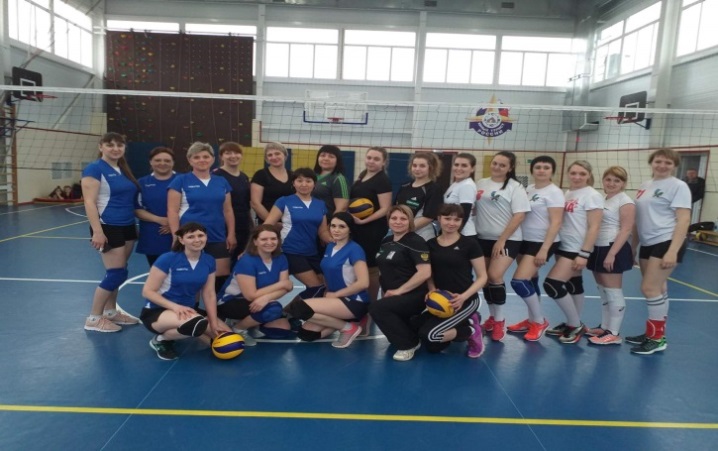 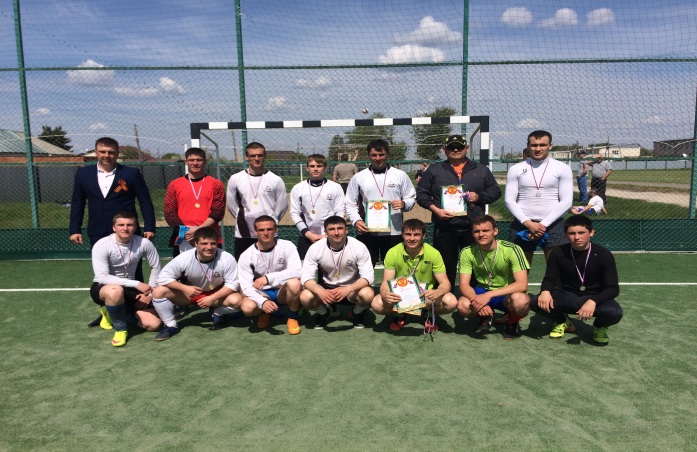 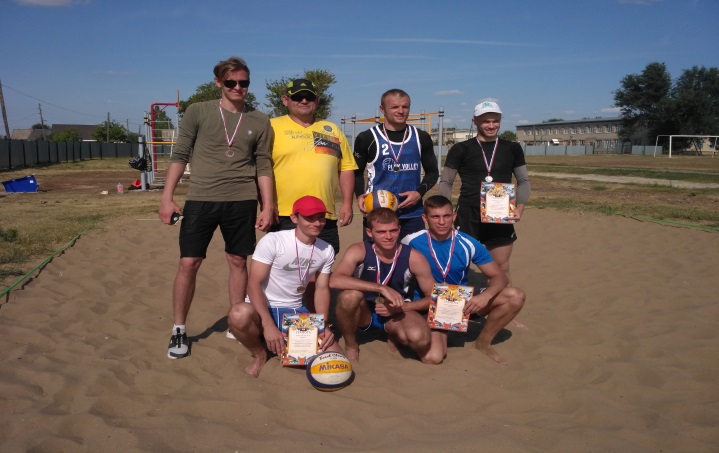 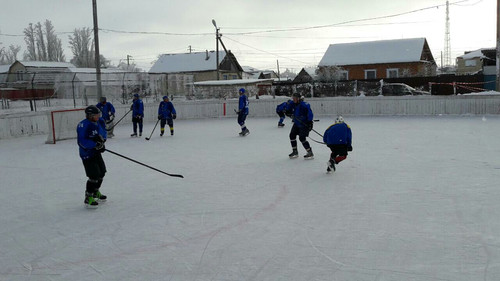 Наименование целевого показателя2020 год отчет2021 годоценка2022годплан2023годплан2024годпланКоличество обслуженных граждан (чел.)932210330103101032010330Количество посещений (ед.)64113107715118470129240130050Книговыдача (выдано экземпляров за год)17047239300239300240400240900Поступления фонда (экз.)11081100150015001500Укомплектованность кадрами в соответствии со штатным расписанием (%.)100100100100100Читаемость (ед.)22,323,223,223,223,2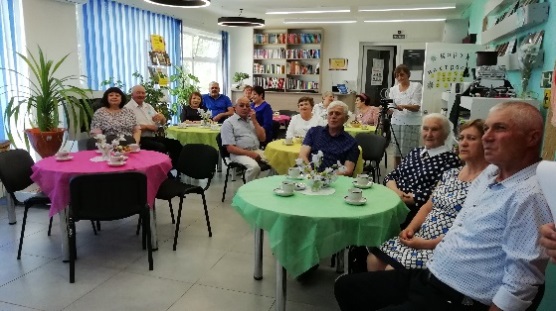 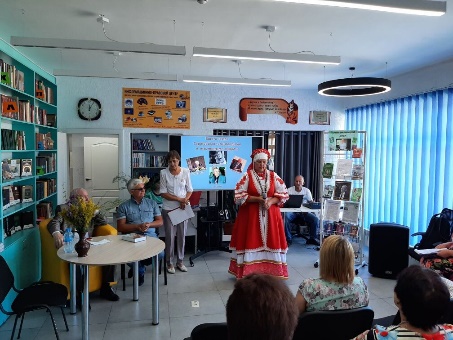 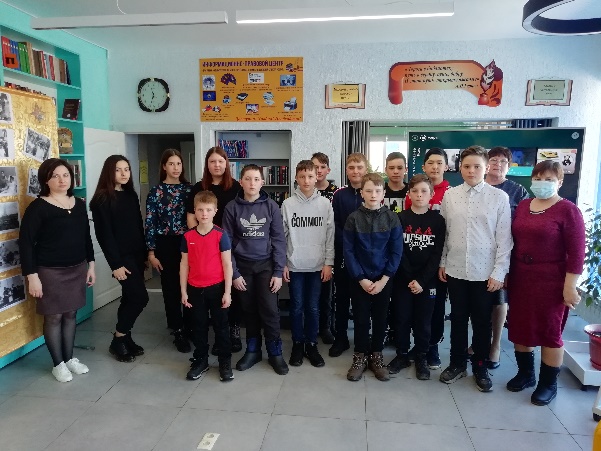 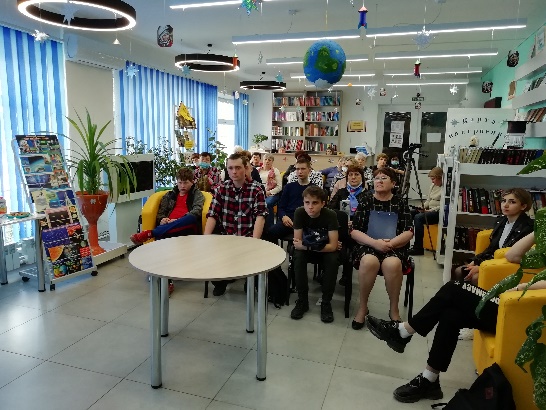 Наименование целевого показателя2020 год отчет2021 годоценка2022годплан2023годплан2024годпланКоличество культурно-досуговых мероприятий (ед.)7972585296632413564Информационно-просветительские мероприятия (ед.)43102109111112Количество постоянно действующих клубных формирований (ед.)136136136137137Процент удовлетворенности потребителей качеством и доступностью предоставляемой услуги (%)100100100100100Количество коллективов со званием «Народный» (ед.)1110101010Число посетителей мероприятий (ед.)41608106445212890283451302211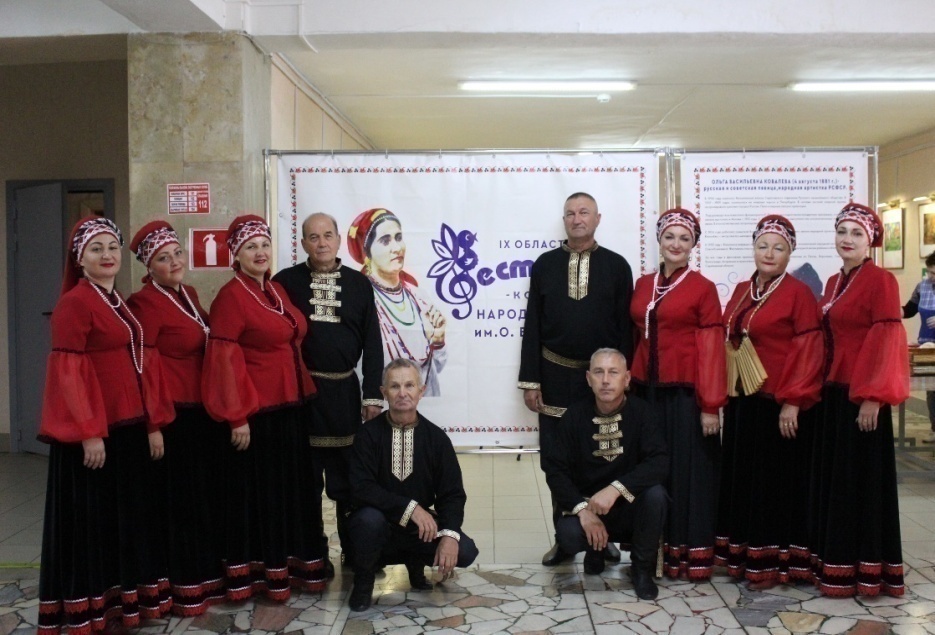 Наименование целевого показателя2020 год отчет2021 годоценка2022годплан2023годплан2024годпланИзготовление и распространение плакатов, брошюр и буклетов антитеррористической направленности и по профилактике экстремизма (шт.)8580808080Наименование целевого показателя2020 год отчет2021 годоценка2022годплан2023годплан2024годпланУдельный вес детей дошкольного возраста, имеющих возможность получать услуги дошкольного образования, от общего количества детей в возрасте от 1 до 7 лет (%)100100100100100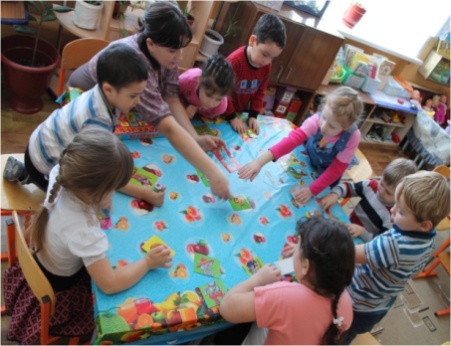 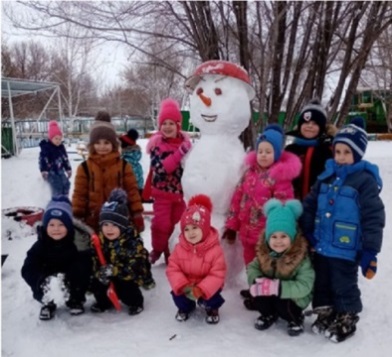 Наименование целевого показателя2020 год отчет2021 годоценка2022годплан2023годплан2024годпланДоля потребителей (обучающихся, их родителей (законных представителей)), удовлетворенных качеством и доступностью услуги(%)98,298,598,698,698,6Удельный вес учащихся, занимающихся физической культурой и спортом во внеурочное время в сельских общеобразовательных организациях  (%)8888898990Охват обучающихся, получающих начальное общее образование, полноценным горячим питанием в соответствии с требованием СанПиН100100100100100Обновление материально-технической базы для занятий физической культурой и спортом в год не менее чем в 1 общеобразовательном учреждении;11111Обновление материально-технической базы для реализации основных и дополнительных общеобразовательных  программ («Точка роста») не менее , чем в 1 общеобразовательных учреждениях12222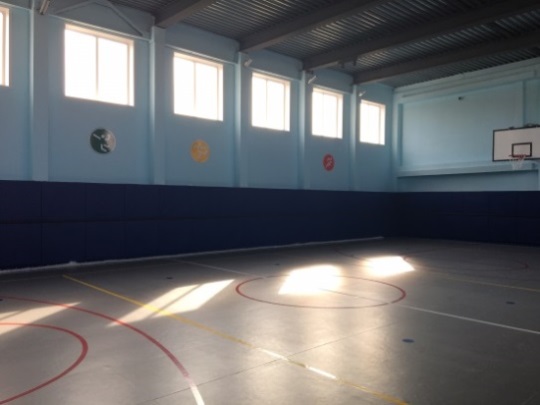 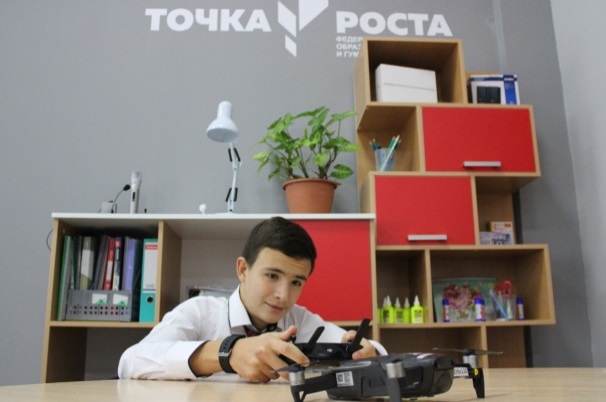 Наименование целевого показателя2020 год отчет2021 годоценка2022годплан2023годплан2024годпланДоля детей в возрасте 5-18 лет, получающих  дополнительное образование с использованием сертификата дополнительного образования, в общей численности детей, получающих дополнительное образованием за счёт бюджетных средств (%);100100100100100Доля детей в возрасте от 5 до 18 лет, использующих сертификаты дополнительного образования в статусе сертификата персонифицированного финансирования (%);55555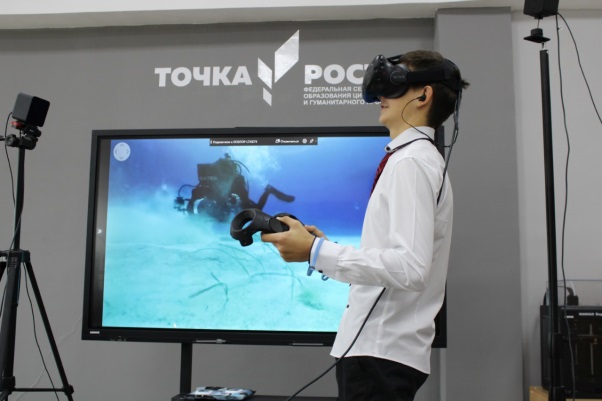 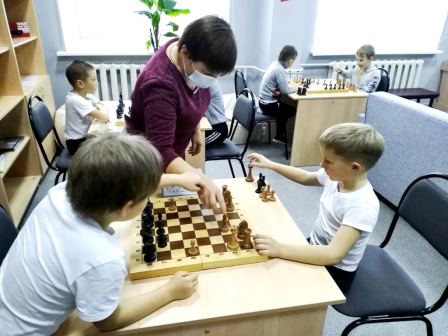 Наименование целевого показателя2020 год отчет2021 годоценка2022годплан2023годплан2024годпланКоличество участников муниципального  этапа всероссийской олимпиады школьников, научных конференций, конкурсов, фестивалей, Интернет - марафонов, конкурса «Ученик года», соревнований12541250130013501350Доля педагогических работников, принимающих участие в профессиональных конкурсах1515151617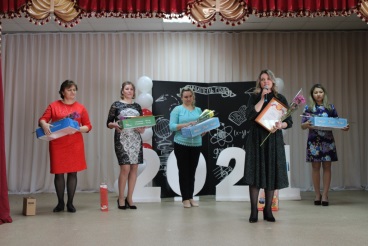 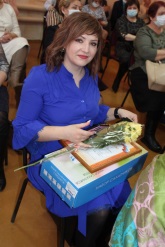 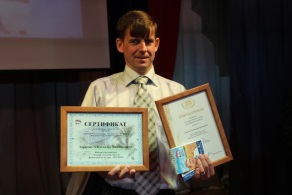 Наименование целевого показателя2020 год отчет2021 годоценка2022годплан2023годплан2024годпланПредоставление льготных путевок на оздоровление детей из социально незащищенных категорий  в лагеря с дневным пребыванием детей при образовательных учреждениях  (шт.)0505505505505Увеличение охвата детей в  загородные лагеря (в % от общего числа детей в возрасте от 6,5 до 16 лет включительно, охваченных разными формами отдыха и оздоровления):011,211,211,211,2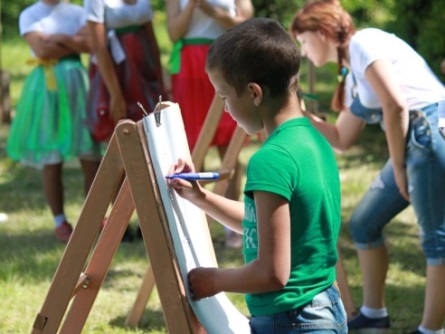 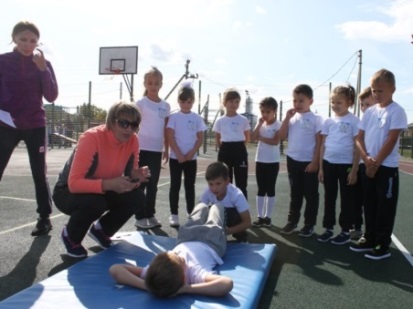 Наименование целевого показателя2020 год отчет2021 годоценка2022годплан2023годплан2024годпланПротяженность отремонтированных автомобильных дорог и мостов (км.)4,12,783,83,03,0Наименование целевого показателя2020 год отчет2021 годоценка2022годплан2023годплан2024годпланНанесение дорожной разметки (км.)2,82,82,82,82,8Установка дорожных знаков (шт.)5842101010Наименование целевого показателя2020 год отчет2021 годоценка2022годплан2023годплан2024годпланСтепень информированности населения Ивантеевского муниципального района о развитии местного самоуправления для наиболее полного включения граждан в осуществление местного самоуправления (%)100100100100100Повышение квалификации и профессиональная переподготовка муниципальных служащих. (%)8090919292Чествование отдельной категории граждан: Героев России, почётных граждан района, орденоносцев, ветеранов Великой Отечественной войны, граждан, имеющих звание Заслуженный…, почётных работников России, муниципальных служащих, жителей, внёсших значимый вклад в развитие и процветание района проживающих или проживавших в Ивантеевском районе. (%)100100100100100Экономия потребления энергетических ресурсов, тыс.руб.00000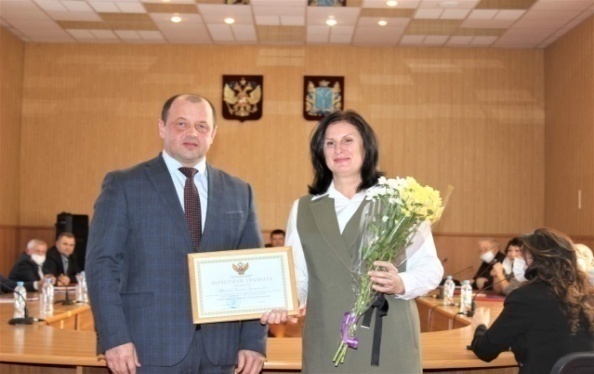 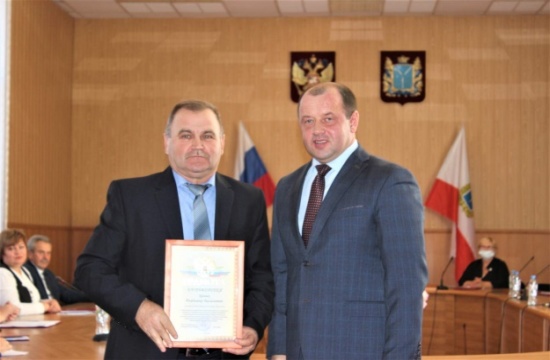 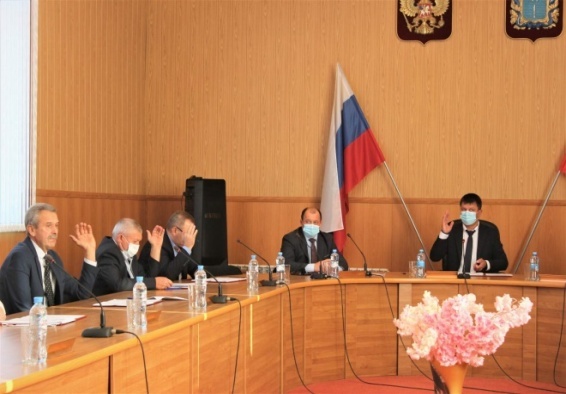 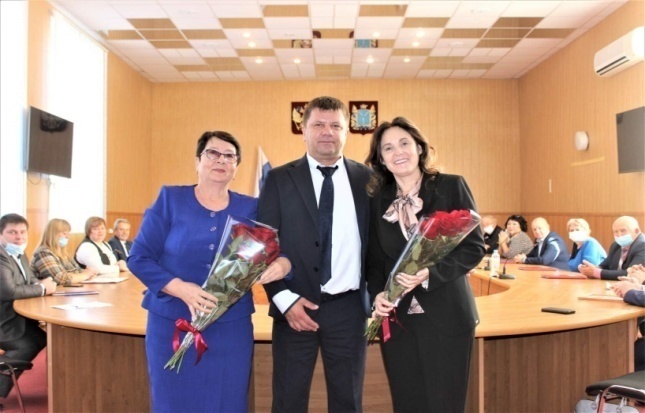 Наименование целевого показателя2020 год отчет2021 годоценка2022годплан2023годплан2024годпланКоличество разработанной градостроительной документации с целью градостроительного планирования по устойчивому развитию территории Ивантеевского муниципального района20011Количество разработанных документов по размещению нестационарных торговых объектов на территории Ивантеевского муниципального района00111Количество разработанных  документов по размещению рекламных конструкций на территории Ивантеевского муниципального района00111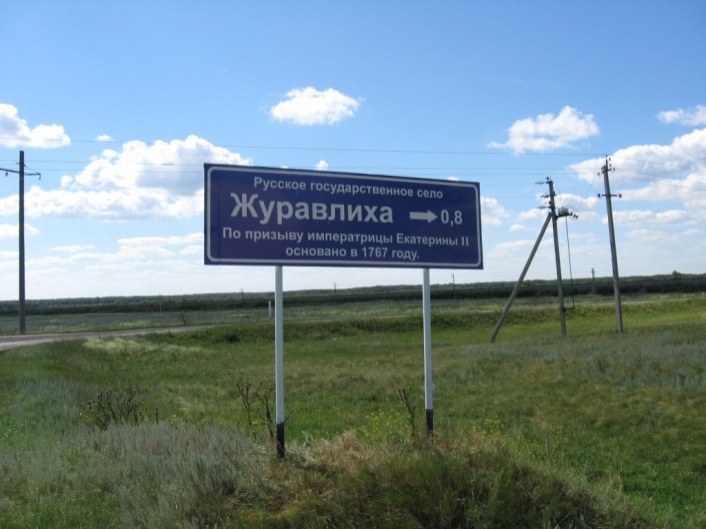 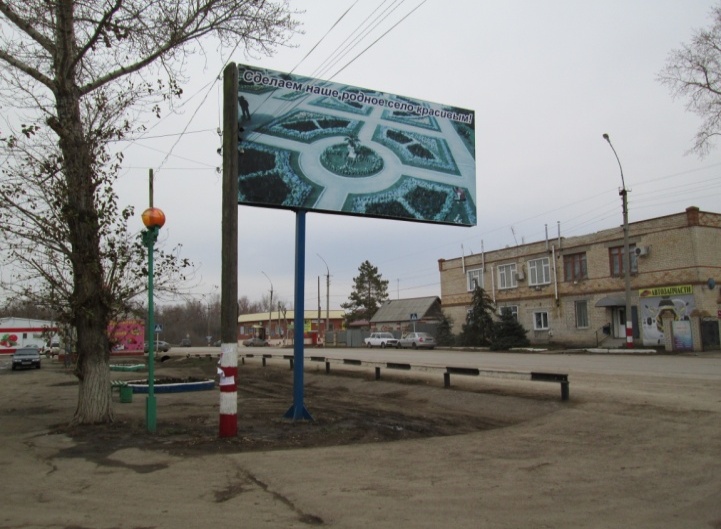 Вид долгового обязательстваНа 01.01.2023г.На 01.01.2023г.На 01.01.2024г.На 01.01.2024г.На 01.01.2025г.На 01.01.2025г.Вид долгового обязательстваСумма,           тыс. рублейУдельный вес, в %Сумма,           тыс. рублейУдельный вес, в %Сумма,           тыс. рублейУдельный вес, в %Вид долгового обязательстваСумма,           тыс. рублейУдельный вес, в %Сумма,           тыс. рублейУдельный вес, в %Сумма,           тыс. рублейУдельный вес, в %Бюджетные кредиты из областного бюджета13100,0100,0Кредиты от кредитных организаций13100,0100,013100,0100,0Всего:13100,0100,013100,0100,013100,0100,0в % к объему налоговых и неналоговых доходов бюджета15,015,014,814,814,614,6